Curriculum Overview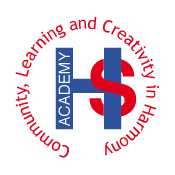 PSHE Curriculum OverviewOur curriculum teaches the fundamental building blocks of positive relationships. All statutory outcomes are covered within this curriculum.Year GroupBeing Me In My WorldCelebrating DifferenceDreams And GoalsHealthy MeRelationshipsChanging MeAge 4 -5 FoundationSelf-identityUnderstanding FeelingsBeing in a classroomBeing GentleRights and Responsibilities Identifying talentsBeing specialFamilies Where we live Making friendsStanding up for yourselfChallengesPerseveranceGoal-settingOvercoming obstaclesSeeking helpJobsAchieving goals Exercising bodiesPhysical activityHealthy FoodSleepKeeping clean Safety Family lifeFriendshipsBreaking friendships Falling outDealing with bullyingBeing a good friend Bodies Respecting my bodyGrowing upGrowth and changeFun and fearsCelebrations Age 5-6Year 1 Feeling special and safeBeing part of a classRights and responsibilities Rewards and feeling proudConsequencesSimilarities and differencesUnderstanding bullyingDealing with bullyingMaking new friends Celebrating differences Setting goals Identifying achievementsLearning stylesWorking with a partnerTackling new challengesIdentifying obstaclesOvercoming obstaclesFeelings of successKeeping myself healthyHealthier life choicesKeeping cleanBeing safeMedicine safetyHousehold safetyRoad safetyLinking health and happinessBelonging to a familyMaking friendsBeing a good friend People who help usQualities as a personSelf-acknowledgmentBeing a friend to myselfCelebrating relationshipsLife cyclesChanges in meFemale and male bodiesGrowing and learningCoping with change Transition Age 6-7Year 2Hopes and fearsRights and responsibilities Rewards and consequencesLearning environmentsValuing contributionsChoicesRecognising feelingsStereotypesUnderstanding bullying Standing up for ourselvesStanding up for othersMaking new friends Remaining friendsCelebrating differencesAchieving realistic goalsPerseveranceLearning strengthsLearning with othersGroup co-operationContributing to successSharing success Motivation Healthier choicesRelaxationHealthy eating and nutritionHealthier snacksSharing food Different types of familiesFriendship and conflictSecretsTrust and appreciationRelationship appreciation Life cycles in natureGrowing young to oldIncreasing independence Female and male bodiesAssertivenessPreparing for transition Age 7-8Year 3 Setting personal goalsSelf-identity and worthPositivity in challengesRulesRights and responsibilitiesRewards and consequencesResponsible choices Other perspectivesFamilies and differencesFamily conflict Managing family conflictWitnessing bullyingSolving bullying Recognising hurtful wordsCompliments Difficult challengesAchieving successDreams and ambitionsNew challenges Motivation Overcoming obstaclesLeaning processesManaging feelings ExerciseFitness challengesFood labelling Healthy food swapsAttitudes towards drugsKeeping safeRespect for myself and othersHealthy and safe choicesFamily rolesFamily responsibilities Friendship and negotiationKeeping safe onlineBeing a global citizenHow choices affect othersAwareness of others Expressing appreciation How babies growBabies needsBody changesFamily stereotypesChallenging my ideasPreparing for transition Age 8-9Year 4 Being part of a class teamBeing a school citizenRights and responsibilities DemocracyRewards and consequencesGroup decision-making Having a voiceWhat motivates behaviourChallenging assumptionsJudging by appearance Accepting self and othersUnderstanding influencesUnderstanding bullyingProblem solvingIdentifying being uniqueFirst impressionsHopes and dreamsDisappointment Creating dreamsAchieving goalsWorking in a groupCelebrating contributionResilience Positive attitudesHealthier friendshipsGroup dynamics Smoking AlcoholAssertivenessPeer pressureCelebrating inner strengthJealousyLove and lossMemories of loved onesGetting on and falling outShowing appreciationBeing uniquePuberty – girlsConfidence in changeAccepting changePreparing for transitionEnvironmental changeAge 9-10Year 5 Planning for the year aheadBeing a citizenRights and responsibilities Rewards and consequencesGroup behaviourDemocracyHaving a voice ParticipationCultural differencesCultural conflictsRacismRumours and name-callingTypes of bullying Material wealthRespecting other culturesFuture dreamsImportance of moneyJobs and careersDream jobs Goals in other culturesSupporting charityMotivationSmoking, including vaping Alcohol Alcohol and behaviourEmergency aidBody imageRelationships with foodHealthy choicesMotivation and behaviour Self-recognition and worthBuilding self-esteemSafer online communitiesOnline responsibilities Gaming and gamblingReducing screen timeSMARRT online safety Self and body imageMedia influencePuberty for girlsPuberty for boysGrowing responsibility Coping with changePreparing for transitionAge 10-11Year 6 Identifying goalsGlobal citizenshipChildren’s universal rightsBeing welcome and valuedChoices Consequences and rewards Group dynamicsDemocracy Having a voiceAnti-social behaviour Role-modelling Perceptions of normalityUnderstanding disabilityPower strugglesUnderstanding bullying Inclusion/exclusionDifferences as conflictDifference as celebrationEmpathyPersonal learning goalsOutside of school goalsSuccess criteriaEmotions in successMaking a difference MotivationRecognising successComplimentsTaking personal responsibilityHow substances affect bodiesGang cultureEmotional and mental healthManaging stressMental healthMental health worries Sources of supportLove and lossManaging feelingsPower and controlAssertivenessTechnology safetyTechnology responsibility Self-imageBody imagePuberty and feelingsConception to birthReflections of changeAttractionRespectTransition 